Załącznik nr 1WYMAGANIA EKSPLOATACYJNO-TECHNICZE Karton z tektury falistej 800x400x500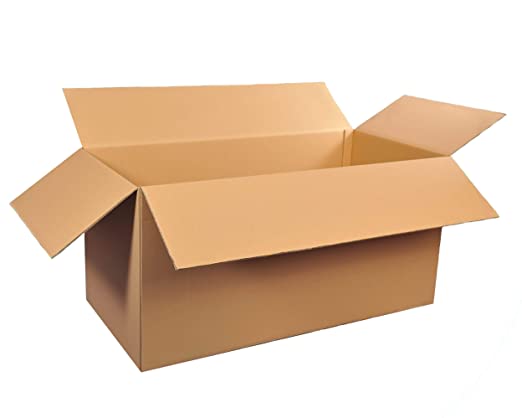 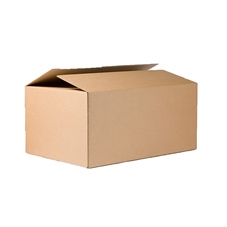 Zdjęcie przykładoweDane techniczne: Szerokość:  790-810 mmm; Głębokość;  400-410 mm; Wysokość:  490-510 mm;  Pojemność około 125-135l;Karton wykonany z tektury falistej 3-warstwowej, klapowyKolor szary, Gramatura 500-520 gr/m2Szare pudełko klapowe do samodzielnego składania 